Configuración Proxy en Firefox1- Localizar el icono de Menú Principal (Tres barras), ubicado en el margen superior derecho de la pantalla del navegador.Seleccionar Opciones. Dependiendo de su versión de Firefox, la presentación de este botón puede variar.Versión vieja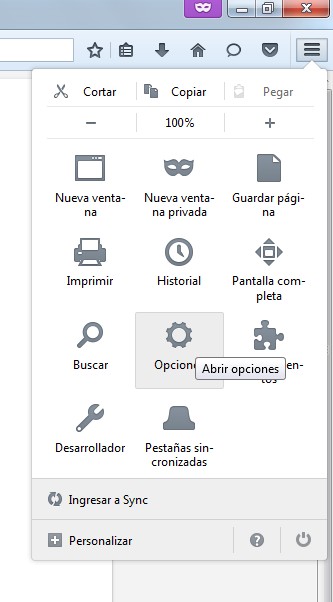 Versión actual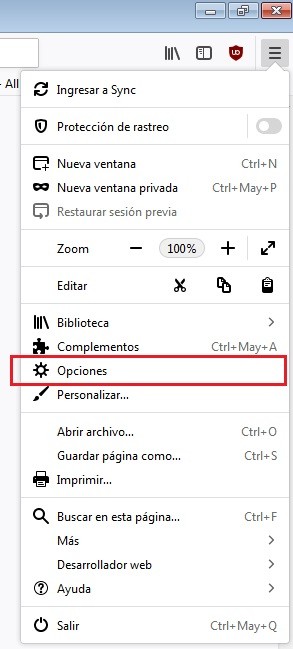 Al hacer click en Opciones o Ajustes o Preferencias depende de la versión del Firefox se mostrarán las opciones entonces =>En La versión Vieja de Firefox: Se mostrará la pantalla de Configuración General de Firefox, hacer click en:Avanzadas >> Red >> Configuración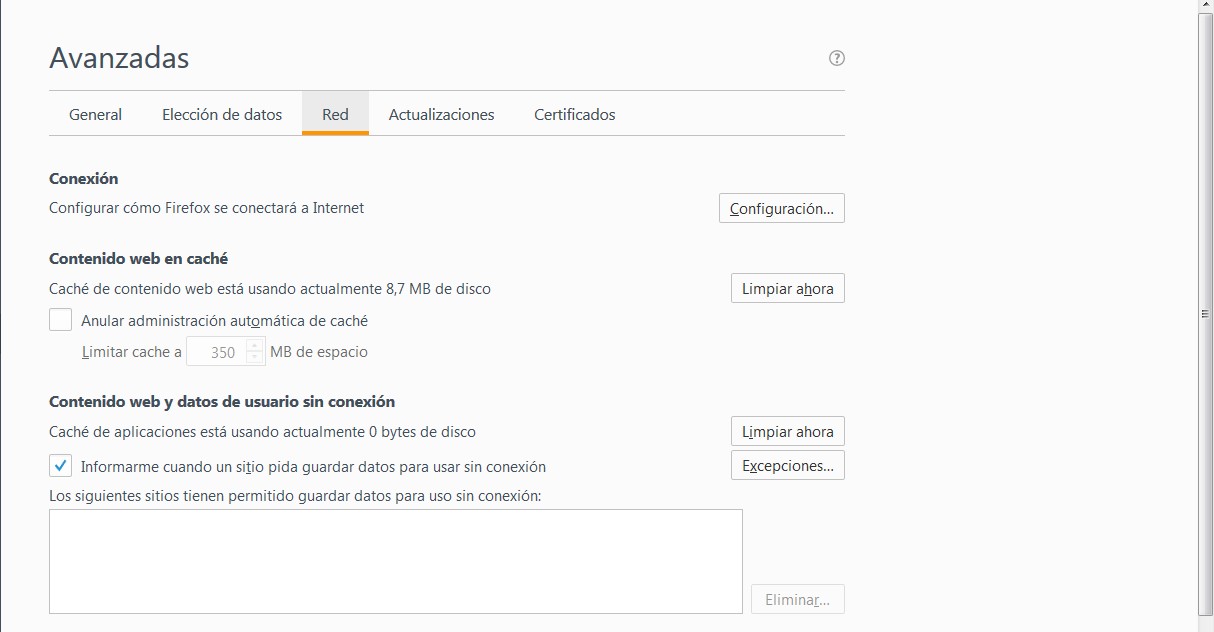 En la versión actual de Firefox, desde el Menú general ingresar Proxy en el cuadro del Buscar en Opciones y presionar la tecla Enter y hacer clic en el botón Configuración. Según muestran las imágenes siguientes: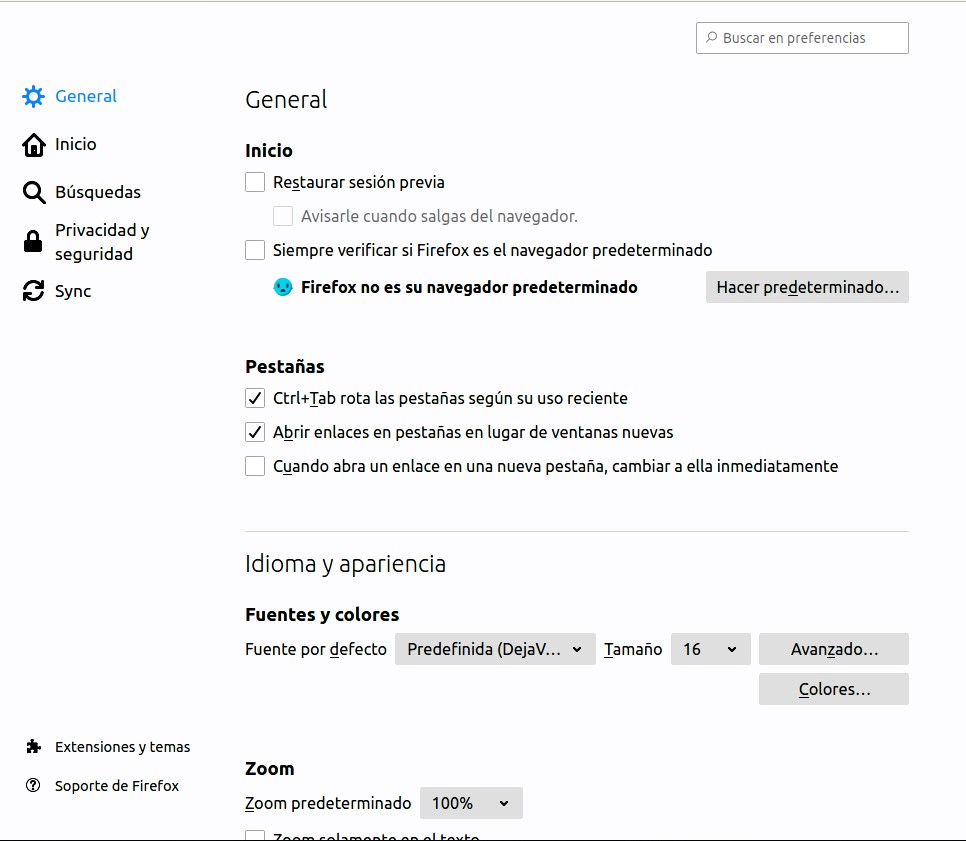 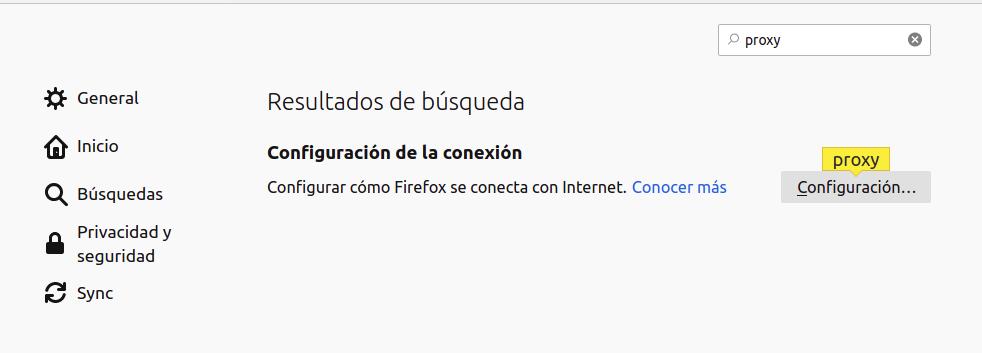 Luego de presionar Configuración se accederá a la siguiente pantalla donde deberá:Seleccionar la opción Configuración Manual de Proxy e introducir:Proxy HTTP: journals.unc.edu.arPuerto: 80Marcar el cuadro que esta justo por debajo de donde se pone la dirección del proxy que dice  “Utilice este proxy para FTP y HTTPS” o “Usar el mismo proxy para todos los protocolos”, o dice “También usar proxy para HTTPS” (esta frase cambia dependiendo de la versión de Firefox).Debe quedar asi: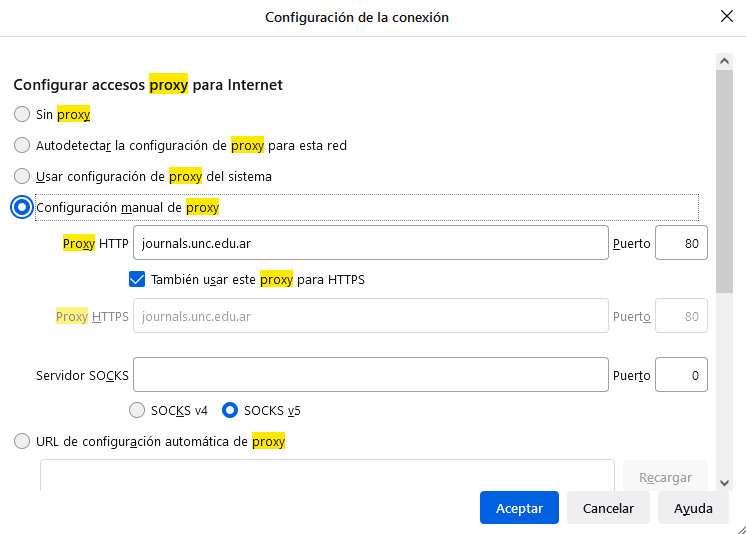 Al finalizar la carga de la configuraciones, presionar el botón Aceptar.A continuación, cierre la ventana del navegador.Paso siguiente, ingrese nuevamente al navegador. Hecho esto le aparecerá una ventana para ingresar sus credenciales (usuario y contraseña) de su Usuario UNC completo con el @unc.edu.ar (estas credenciales son las que se usan para ver el correo electrónico).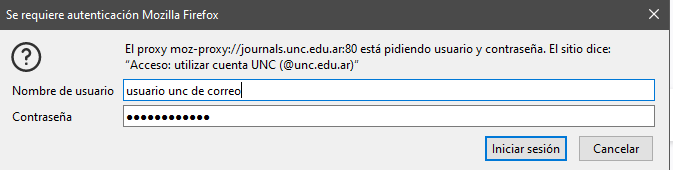 ERRORES COMUNESEn el caso de Error (Pagina Privada) al querer acceder a un sistema de la unc usted debe seguir lo siguiente:1ro- Al abrir el navegador firefox sale una ventana para que ingrese usuario y contraseña?SI 1ro =>1ro A- La leyenda que dice la ventanita dice journals.unc.edu.ar:80?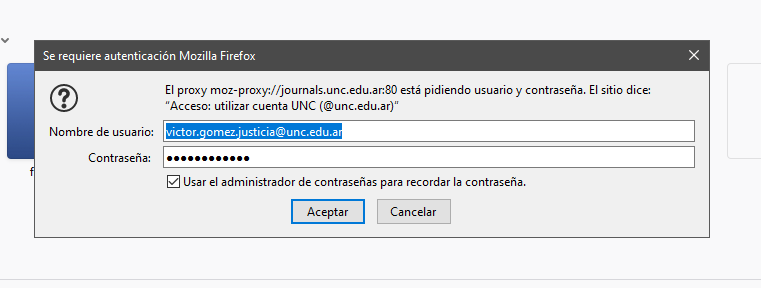 2- Borrar los archivos temporales y cookies del navegador (entrar a opciones -> privacidad y seguridad (se encuentra a la izquierda y en la página del medio bajar hasta llegar a Cookie y su botón “LIMPIAR DATOS”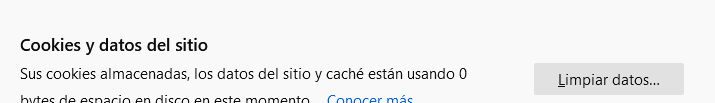 Darle al botón y eliminar todo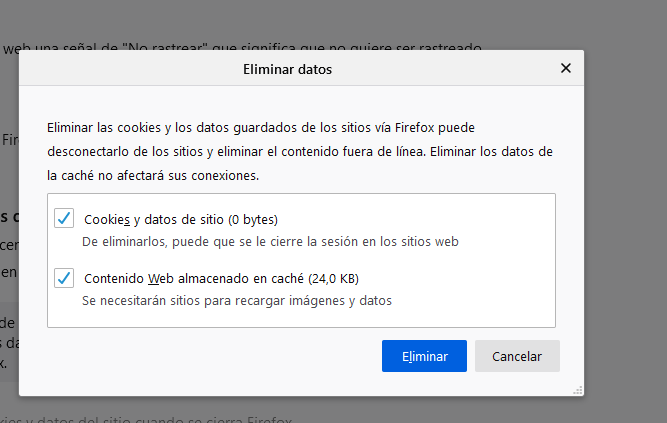 Ir mas abajo y  buscar “HISTORIAL”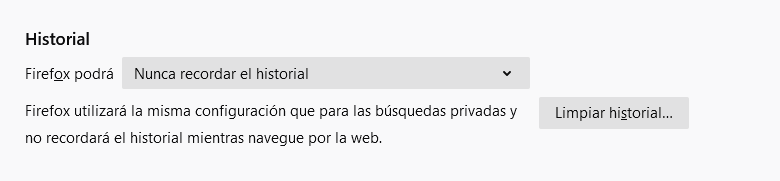 Dar al botón limpiar historial…Arriba seleccionar todo y tildar todos los cuadrados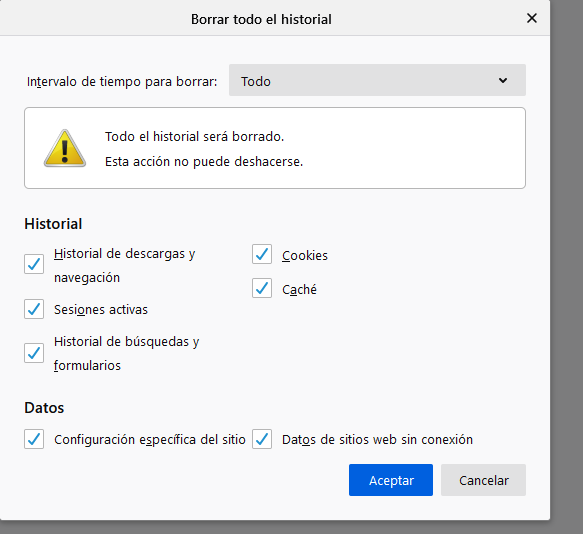 Darle aceptar.Cerrar Firefox y volver a abrir e intentar a ver si se solucionó el error.Fin----------------------------------------------------------------------------------------No 1ro A=> Entrar a las configuraciones del proxy (opciones -> proxy-> y cambia<r el o la dirección, prestar atención porque muchos errores se da en que las personas ponen mal la dirección de journals.unc.edu.ar o ponen puerto 8080 y en realidad es puerto 80)Una vez reconfigurado, cerrar Firefox y volver a abrir e intentar a ver si se solucionó el error.Fin----------------------------------------------------------------------------------------No 1ro =>Mal configurado el proxy (o proxy sin configurar), revisar y reconfigurarlo (seguir tutorila enviado pro la mesa de entradas)Una vez reconfigurado, cerrar Firefox y volver a abrir e intentar a ver si se solucionó el error.Fin----------------------------------------------------------------------------------------Errores Comunes una vez que se accedió a GDEError 500Avisar a la mesa de entradas para que complete sus datos en el GDE y ponga la dependencia.Error 401De la direecion web del sistema GDE borrar desde /eu-web/(desde aca hasta el final) y darle enter 